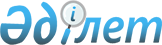 Қазақстан Республикасы Әділет министрінің міндетін атқарушының "Біліктілік емтихандары туралы ережені бекіту туралы" 2010 жылғы 3 қарашадағы № 302 бұйрығына өзгерістер енгізу туралы
					
			Күшін жойған
			
			
		
					Қазақстан Республикасы Әділет министрінің 2012 жылғы 25 мамырдағы № 208 Бұйрығы. Қазақстан Республикасының Әділет министрлігінде 2012 жылы 29 маусымда № 7765 тіркелді. Күші жойылды - Қазақстан Республикасы Әділет министрінің м.а. 2014 жылғы 7 наурыздағы № 94 бұйрығымен

      Ескерту. Күші жойылды - ҚР Әділет министрінің м.а. 07.03.2014 № 94 бұйрығымен (алғашқы ресми жарияланған күнінен кейін күнтізбелік жиырма бір күн өткен соң қолданысқа енгізіледі).      «Атқарушылық іс жүргізу және сот орындаушыларының мәртебесі туралы» Қазақстан Республикасы Заңының 142-бабы 3-тармағының 3) тармақшасына сәйкес «Әділет органдары туралы» Қазақстан Республикасы Заңының 7-бабы 2-тармағының 3) тармақшасын басшылыққа ала отырып БҰЙЫРАМЫН:



      1. Қазақстан Республикасы Әділет министрінің міндетін атқарушының «Біліктілік емтихандары туралы ережені бекіту туралы» 2010 жылғы 3 қарашадағы № 302 (Нормативтік құқықтық актілерді мемлекеттік тіркеу тізіліміне № 6624 болып енгізілген, 2010 жылғы 25 қарашадағы «Казахстанская правда» газетінде жарияланған № 320 (26381)) бұйрығына мынадай өзгерістер енгізілсін:



      көрсетілген бұйрықпен бекітілген Біліктілік емтихандары туралы ережеде:



      7-тармақ мынадай редакцияда жазылсын:



      «7. Біліктілік емтиханын тапсыру үшін қажетті құжаттар тізімі:



      1) еркін нысанда жазылған өтініш;



      2) жеке куәлігінің көшірмесі;



      3) жоғары заңгерлік білім туралы дипломының нотариалды куәландырылған көшірмесі;



      4) жеке сот орындаушыларының аумақтық алқасымен куәландырылған тағылымдамадан өту туралы қорытындының көшірмесі;



      5) кандидаттың тұрғылықты мекенжайы бойынша бір айдан кем емес мерзімде наркологиялық және психиатриялық диспансерлерден алынған медициналық анықтамалар.»;



      20 және 21-тармақтар алып тасталсын.



      2. Осы бұйрық алғаш ресми жарияланғаннан кейін күнтізбелік он күн өткен соң қолданысқа енгізіледі.      Қазақстан Республикасының

      Әділет министрі                                    Б. Имашев      «Келісілді»

      Республикалық коллегия төрағасы

      _______________Г.В. Ким

      2012 жылғы 16 мамыр
					© 2012. Қазақстан Республикасы Әділет министрлігінің «Қазақстан Республикасының Заңнама және құқықтық ақпарат институты» ШЖҚ РМК
				